МИНИСТЕРСТВО ПРОСВЕЩЕНИЯ РОССИЙСКОЙ ФЕДЕРАЦИИУТВЕРЖДАЮЗаместитель Министра просвещения 
Российской Федерации___________________/В.С. Басюк«___» _______________ 2020 г.ДОКУМЕНТАЦИЯна участие в отборе субъектов Российской Федерации на предоставление в 2021-2023 годах из федерального бюджета бюджетам субъектов Российской Федерации на создание и функционирование в общеобразовательных организациях, расположенных в сельской местности и малых городах, Центров образования естественно-научной и технологической направленностей «Точка роста» в рамках федерального проекта «Современная школа» национального проекта «Образование»Москва, 2020Общие положенияНастоящая документация определяет порядок проведения отбора субъектов Российской Федерации на предоставление в 2021-2023 годах из федерального бюджета бюджетам субъектов Российской Федерации на создание и функционирование в общеобразовательных организациях, расположенных в сельской местности и малых городах, Центров образования естественно-научной и технологической направленностей «Точка роста» в рамках федерального проекта «Современная школа» национального проекта «Образование» (далее соответственно – Субсидия, Федеральный проект) в соответствии с Правилами предоставления и распределения субсидий из федерального бюджета бюджетам субъектов Российской Федерации на софинансирование расходных обязательств субъектов Российской Федерации, возникающих при реализации региональных проектов, обеспечивающих достижение целей, показателей и результатов отдельных мероприятий федеральных проектов, входящих в состав национального проекта «Образование», в рамках государственной программы Российской Федерации «Развитие образования», приведенных в приложении № 5 к указанной государственной программе, утвержденной постановлением Правительства Российской Федерации от 26 декабря 2017 г. № 1642.Целью предоставления Субсидии является софинансирование расходных обязательств субъектов Российской Федерации, возникающих в рамках достижения результата «В общеобразовательных организациях, расположенных в сельской местности и малых городах, созданы и функционируют центры образования естественно-научной и технологической направленностей» и целевых показателей федерального проекта «Современная школа» национального проекта «Образование» (далее соответственно – Центры, Мероприятие, Точка роста). Центры создаются как структурные подразделения образовательных организаций, осуществляющих образовательную деятельность по образовательным программам начального общего, основного общего и (или) среднего общего образования, расположенных в сельской местности или малых городах (определяемых в соответствии со СНиП 2.07.01-89 и СП 42.13330.2011). Субсидия (расходное обязательство субъекта Российской Федерации) направляется на приобретение средств обучения для создания Центров.Обновление материально-технической базы в одной и той же образовательной организации по двум мероприятиям не допускается.Расходные обязательства по Мероприятию могут быть исполнены по одному или нескольким видам расходов:а) предоставление межбюджетных трансфертов, за исключением межбюджетных трансфертов на софинансирование расходных обязательств муниципальных образований, включающих софинансирование капитальных вложений в объекты государственной (муниципальной) собственности;б) предоставление субсидий бюджетным и автономным учреждениям на иные цели;в) осуществление закупок товаров, работ, услуг для обеспечения государственных и муниципальных нужд;г) Субсидии (гранты в форме Субсидии) некоммерческим организациям, а также юридическим лицам, производителям товаров, работ и услуг.Субсидия предоставляется на 2021 год и на плановый период 2022 и 2023 годов пропорционально значению показателя результата Мероприятия, предусмотренного на соответствующий финансовый год паспортом указанного федерального проекта – количество созданных Центров (далее – Показатель реализации Мероприятия).Значения показателей реализации Мероприятия на соответствующий финансовый год определяются в соответствии с настоящей документацией и ранжированием субъектов Российской Федерации. При этом значение Показателя реализации мероприятия для субъекта Российской Федерации не может превышать значение показателя, указываемого субъектом Российской Федерации в заявке на участие в отборе.В случае, если по результатам проведения отбора значение Показателя реализации Мероприятия определено меньше значения показателя, указанного субъектом Российской Федерации в заявке на участие в отборе, субъект Российской Федерации вправе реализовать Мероприятие с достижением показателя, указанного субъектом Российской Федерации в заявке на участие в отборе, с привлечением средств консолидированного бюджета субъекта Российской Федерации и (или) внебюджетных средств, а также принять участие в соответствующем отборе на предоставление в 2024 годах Субсидии из федерального бюджета бюджетам субъектов Российской Федерации по Мероприятию.Субъект Российской Федерации, подавая заявку на участие в отборе, выражает согласие на перераспределение Показателя реализации Мероприятия и соответствующих ему средств Субсидии в целях достижения показателей результатов Мероприятия между очередным финансовым годом и плановым периодом в пределах общего значения показателя результата, указываемого субъектом Российской Федерации в заявке на участие в отборе, в случае соответствующего перераспределения в рамках проведения отбора и ранжирования.Требования к реализации Мероприятия установлены в Концепции по созданию и функционированию в общеобразовательных организациях, расположенных в сельской местности и малых городах, Центров образования естественно-научной и технологической направленностей «Точка роста» (Приложение 4).Критериями отбора субъектов Российской Федерации для предоставления Субсидии являются:потребность в обеспечении необходимого уровня развития системы образования субъекта Российской Федерации по Мероприятию с учетом показателей, в частности опыта выполнения в субъекте Российской Федерации масштабных (общероссийских, межрегиональных) программ и проектов в сфере образования, а также кадрового потенциала субъекта Российской Федерации различного уровня по видам образования;наличие в субъекте Российской Федерации утвержденных в установленном порядке паспортов региональных проектов, обеспечивающих достижение целей, показателей и результатов федеральных проектов, входящих в состав национального проекта «Образование», в рамках государственной программы Российской Федерации «Развитие образования», наличие и объемы внебюджетных средств, привлекаемых субъектом Российской Федерации в целях реализации софинансируемых мероприятий региональных проектов.В соответствии с Правилами предоставления и распределения субсидий из федерального бюджета бюджетам субъектов Российской Федерации на софинансирование расходных обязательств субъектов Российской Федерации, возникающих при реализации региональных проектов, обеспечивающих достижение целей, показателей и результатов отдельных мероприятий федеральных проектов, входящих в состав национального проекта «Образование», в рамках государственной программы Российской Федерации «Развитие образования» условиями предоставления Субсидии являются:1)	наличие регионального проекта субъекта Российской Федерации, обеспечивающего достижение целей, показателей и результатов Федерального проекта национального проекта «Образование», утверждающего перечень мероприятий, в целях софинансирования которых предоставляются Субсидии;2)	наличие в бюджете субъекта Российской Федерации бюджетных ассигнований на финансовое обеспечение Мероприятия в объеме, необходимом для его исполнения.Субсидии не предоставляется на софинансирование Мероприятия, реализуемого за счет средств федерального бюджета в рамках других государственных программ и (или) проектов, а также мероприятий, в отношении которых достигнуты цели их реализации.Документация на участие в отборе размещается на официальном сайте Министерства просвещения Российской Федерации в информационно-телекоммуникационной сети «Интернет»: http://docs.edu.gov.ru.Срок начала приема заявок на участие в отборе – 5 октября 2020 г. в 10.00 по московскому времени. Окончание приема заявок – 15 октября 2020 г. в 10:00 по московскому времени. Режим приема заявок: понедельник-пятница: с 9.00 до 17.00 в рабочие дни, суббота и воскресенье - выходные.Заявки представляются в Федеральное государственное автономное учреждение «Фонд новых форм развития образования» по адресу: г. Москва, Большой Каретный переулок, д.20, строение 3, каб.19 с пометкой: «Министерство просвещения Российской Федерации. Не вскрывать до 15 октября 2020 года. На участие в отборе субъектов Российской Федерации на предоставление в 2021-2023 годах Субсидии из федерального бюджета бюджетам субъектов Российской Федерации на создание в общеобразовательных организациях, расположенных в сельской местности и малых городах, центров образования естественно-научной и технологической направленностей в рамках федерального проекта «Современная школа» национального проекта «Образование».Заявка представляется субъектом Российской Федерации в бумажном и электронном виде. Заявка в бумажном виде предоставляется в двух экземплярах – оригинал и копия. Оригинал и копия Заявки представляются в бумажном виде, каждый – со сквозной нумерацией страниц, прошитые, опечатанные и заверенные печатью, подписью руководителя высшего исполнительного органа государственной власти субъекта Российской Федерации либо лица, уполномоченного действовать от имени субъекта Российской Федерации в соответствии с требованиями действующего законодательства Российской Федерации (в этом случае необходимо представить документ, удостоверяющий полномочия лица, подписавшего Заявку).В электронном виде Заявка в обязательном порядке представляется в двух экземплярах на двух USB-флеш-накопителях в форматах *doc. и *pdf.В случае расхождений между оригиналом и электронной версией преимущество будет иметь оригинал.Титульный лист оригинала заявки должен быть заверен печатью высшего исполнительного органа государственной власти субъекта Российской Федерации и собственноручно подписан руководителем высшего исполнительного органа государственной власти субъекта Российской Федерации либо лицом, уполномоченным действовать от имени субъекта Российской Федерации в соответствии с требованиями действующего законодательства Российской Федерации (в этом случае вместе с заявкой необходимо представить документ, удостоверяющий полномочия лица, подписавшего заявку). Титульный лист сшивается вместе с оригиналом заявки.Все страницы заявки должны быть отпечатаны (шрифт – Times New Roman, начертание – обычный, размер – 14 пт, междустрочный интервал – 1,5, поля: сверху – 3 см, снизу – 2 см, слева – 2,75 см, справа – 2,25 см, нумерация страниц – сверху по центру).Исправления в заявке не допускаются.Заявка представляется на русском языке.Заявки на участие в отборе должны быть получены Министерством просвещения Российской Федерации не позднее установленного срока. Заявки, поступившие позже установленного срока окончания их приема, не допускаются на отбор.Субъект Российской Федерации, которому необходимо получить разъяснения по оформлению и заполнению Заявки, может обратиться в Министерство просвещения Российской Федерации письмом или телеграммой, которые направляются по адресу, указанному в настоящем объявлении. Заявки субъект Российской Федерации может также обратиться по телефонам: +7 (926) 638-15-51, Ершов Роман Фёдорович, либо по адресу электронной почты 
ershov.rf@fnfro.ru.Ответы на письменные запросы участников отбора готовятся в течение 1 (одного) рабочего дня с даты их получения и направляются по контактным данным, указанным в запросе, лишь в том случае, если запрос получен Министерством просвещения Российской Федерации не позднее, чем за 3 (три) рабочих дня до истечения срока подачи заявок, указанного в настоящей документации.Расходы, связанные с подготовкой и представлением заявок, несут субъекты Российской Федерации.Министерство просвещения Российской Федерации вправе изменить условия или отменить проведение отбора только в течение первой половины установленного срока для подачи заявок. При принятии Министерством просвещения Российской Федерации решения об изменении условий или отказе от проведения отбора соответствующее уведомление размещается на официальном сайте Министерства просвещения Российской Федерации в информационно-телекоммуникационной сети «Интернет».Заявки участников отбора отклоняются по следующим причинам:субъектом Российской Федерации представлены более одной заявки на Мероприятие;отсутствует документ, подтверждающий наличие в бюджете субъекта Российской Федерации (консолидированном бюджете субъекта Российской Федерации) бюджетных ассигнований на финансовое обеспечение расходного обязательства субъекта Российской Федерации по Мероприятию или гарантийное письмо высшего исполнительного органа государственной власти субъекта Российской Федерации, подтверждающее выделение соответствующих средств;отсутствует выписка из государственной программы субъекта Российской Федерации, включающей в себя Мероприятие;представленная заявка не соответствует содержанию настоящей документации на участие в отборе и (или) установленной форме;заявка поступила позже установленного срока окончания приема;в заявке имеются исправления.Итоги отбора размещаются на официальном сайте Министерства просвещения Российской Федерации в сети «Интернет» не позднее 14 (четырнадцати) дней после подписания протокола Комиссией по отбору субъектов Российской Федерации для предоставления субсидий в рамках национального проекта «Образование».Состав заявки Заявка состоит из документов, определенных настоящей документацией на участие в отборе, формируется в последовательности, определенной ниже.Титульный листТитульный лист заявки заполняется по образцу согласно Приложению 1 к документации на участие в отборе и подписывается руководителем высшего исполнительного органа государственной власти субъекта Российской Федерации либо лицом, уполномоченным действовать от имени субъекта Российской Федерации в соответствии с требованиями действующего законодательства Российской Федерации (в этом случае вместе с заявкой необходимо представить документ, удостоверяющий полномочия лица, подписавшего заявку).Письмо об участии в отбореПисьмо об участии в отборе заполняется по образцу Приложения 2 к документации на участие в отборе. В сопроводительном письме указывается общий объем бюджетных ассигнований и внебюджетных средств, предусмотренных в соответствующей государственной программе субъекта Российской Федерации на софинансирование расходного обязательства субъекта Российской Федерации по реализации Мероприятия.Письмо об участии в отборе подписывается руководителем высшего исполнительного органа государственной власти субъекта Российской Федерации либо лицом, уполномоченным действовать от имени субъекта Российской Федерации в соответствии с требованиями действующего законодательства Российской Федерации (в этом случае вместе с заявкой необходимо представить документ, удостоверяющий полномочия лица, подписавшего заявку).Обязательным условием является отражение в Письме об участии в отборе всех положений, указанных в образце, приведенном в Приложении 2 к настоящей документации на участие в отборе.Опись документов заявки в соответствии с Приложением 3 к документации на участие в отборе.Опись документов заявки включает перечень всех документов с указанием количества страниц каждого документа и нумерации этих документов.Гарантийное письмо (гарантийные письма), подписанное руководителем высшего исполнительного органа государственной власти субъекта Российской Федерации либо лицом, уполномоченным действовать от имени субъекта Российской Федерации в соответствии с требованиями действующего законодательства Российской Федерации:а) о приведении регионального проекта субъекта Российской Федерации в соответствие с новыми значениями, в случае прохождения отбора;б) о наличии в бюджете субъекта Российской Федерации (консолидированном бюджете субъекта Российской Федерации) бюджетных ассигнований на финансовое обеспечение расходного обязательства субъекта Российской Федерации по Мероприятию в объеме, определяемом с учетом предельного уровня софинансирования из федерального бюджета расходного обязательства субъекта Российской Федерации;в) о наличии в бюджете субъекта Российской Федерации (консолидированном бюджете субъекта Российской Федерации) бюджетных ассигнований на финансовое обеспечение деятельности Центров, в том числе на оплату труда сотрудников Центров, , расходные материалы, командировочные расходы на детей и наставников для участия в соревнованиях и мероприятиях, дополнительное профессиональное образование сотрудников Центров. г) о приведении площадок образовательных организаций в соответствие с фирменным стилем Центров.д) о внесении в государственную программу субъекта Российской Федерации Мероприятия, предоставлении выписки из государственной программы; 5) Концепция Мероприятия.Под концепцией Мероприятия подразумевается акт высшего исполнительного органа государственной власти субъекта Российской Федерации, утверждающий:регионального координатора – орган исполнительной власти субъекта Российской Федерации;комплекс мер (дорожную карту) по созданию и функционированию Центров (Приложение 1 к Концепции Мероприятия);предполагаемую сеть Центров из числа общеобразовательных организаций (филиалов), расположенных в сельской местности и малых городах субъекта Российской Федерации;Замена, исключение мероприятий (разделов) относительно указанных в документации на участие в отборе не допускается.Приложение 1к документации на участие в отборе(ТИТУЛЬНЫЙ ЛИСТ ЗАЯВКИ)ЗАЯВКАНа участие в отборе субъектов Российской Федерации на предоставление в 2021-2023 годах субсидии из федерального бюджета бюджетам субъектов Российской Федерации на создание и функционирование в общеобразовательных организациях, расположенных в сельской местности и малых городах, центров образования естественно-научной и технологической направленностей «Точка роста» в рамках федерального проекта «Современная школа» национального проекта «Образование».Руководитель высшего исполнительного органа государственной власти субъекта Российской Федерации __________________________________________(ФИО)Юридический адрес, контактные телефоны и адреса (в том числе электронные) уполномоченного органа исполнительной власти субъекта Российской Федерации __________________________________________________Ответственный в субъекте Российской Федерации за реализацию: ____________________________										(должность, ФИО)Контактный номер телефона: ________________________________________Адрес электронной почты _____________________________________________________________ / _____________________/		(подпись) 			(расшифровка)М.П.Приложение 2к документации на участие в отбореПИСЬМО ОБ УЧАСТИИ В ОТБОРЕ(на бланке)ДатаКОМУ: Министерство просвещения Российской Федерации_____________________________________________________________ от:         _____________________________________________________________ (наименование высшего исполнительного органа государственной власти субъекта Российской Федерации)в лице  ______________________________________________________________ (должность уполномоченного лица и его Ф.И.О)Изучив документацию по отбору субъектов Российской Федерации на предоставление в 2021-2023 годах субсидии из федерального бюджета бюджетам субъектов Российской Федерации создание и функционирование в общеобразовательных организациях, расположенных в сельской местности и малых городах, центров образования естественно-научной и технологической направленностей «Точка роста» в рамках федерального проекта «Современная школа» национального проекта «Образование», <наименование субъекта РФ> сообщает об участии в указанном отборе на обновление материально-технической базы для формирования у обучающихся современных технологических и гуманитарных навыков в рамках____________________________________________________________________(наименование региональной программы субъекта Российской Федерации)с показателем на 2021-2023 годы ___ (прописью) Центров образования естественно-научной и технологической направленностей «Точка роста» на базе общеобразовательных организаций, расположенных в сельской местности и малых городах, в субъектах Российской Федерации и финансовым обеспечением указанных мероприятий за счет средств бюджета <наименование субъекта РФ> в размере __________________________________тыс. руб., в том числе: средств регионального бюджета _______________________________________ тыс. руб. Мы обязуемся, в случае признания нас победителем отбора, выполнить работы по реализации Мероприятий на условиях, указанных в документации на участие в отборе субъектов Российской Федерации на предоставление в 2021-2023 годах субсидии из федерального бюджета бюджетам субъектов Российской Федерации на создание и функционирование в общеобразовательных организациях, расположенных в сельской местности и малых городах, центров образования естественно-научной и технологической направленностей «Точка роста» в рамках федерального проекта «Современная школа» национального проекта «Образование».Мы выражаем согласие на распределение (уменьшение) показателя количества Центров образования естественно-научной и технологической направленностей «Точка роста» на базе общеобразовательных организаций, расположенных в сельской местности и малых городах, в субъектах Российской Федерации, софинансируемых из федерального бюджета, относительно указанного в настоящем письме, между очередным финансовым годом и плановым периодом в случае соответствующего перераспределения показателей в рамках проведения отбора и ранжирования.Сообщаем, что для оперативного уведомления нас по вопросам организационного характера и взаимодействия с Министерством просвещения Российской Федерации нами уполномочен ______________________________ 								(Ф.И.О., контактный номер телефона)Все сведения о проведении отбора просим сообщать уполномоченному лицу.Наш юридический адрес: _________________________________________, телефон ______________, факс ________________, e-mail ___________________Реквизиты документов, подтверждающих полномочия на подписание документов, входящих в состав заявки на участие в отборе, от имени и/или по поручению Участника.Датировано __________ числом ____________ месяца ___________ 20___г.__________________ 			____________________________	[Подпись] 					(Должность, руководитель высшего 							исполнительного органа государственной власти 							субъекта Российской Федерации)Приложение 3к документации на участие в отбореОПИСЬ ДОКУМЕНТОВ Приложение 4к документации на участие в отбореКонцепцияпо созданию и функционированию в общеобразовательных организациях, расположенных в сельской местности и малых городах Центров образования естественно-научной и технологической направленностей «Точка роста»Общие положенияНастоящая Концепция Мероприятия (далее – Концепция) направлена на обеспечение единых организационных и методических условий создания и функционирования центров образования естественно-научной и технологической направленностей «Точка роста» на базе общеобразовательных организаций, расположенных в сельской местности и малых городах, в субъектах Российской Федерации.Центры образования естественно-научной и технологической направленностей «Точка роста» (далее – Центр «Точка роста») создаются в рамках достижения результата «В общеобразовательных организациях, расположенных в сельской местности и малых городах, созданы и функционируют центры образования естественно-научной и технологической направленностей» и целевых показателей федерального проекта «Современная школа» национального проекта «Образование». Целями создания Центров «Точка роста» является создание условий для внедрения новых средств, методов обучения и воспитания, образовательных технологий, обеспечивающих освоение обучающимися основных и дополнительных общеобразовательных программ естественно-научной и технологической направленностей.Задачей Центров «Точка роста» является повышение охвата обучающихся общеобразовательных организаций, расположенных в сельской местности и малых городах, программами основного общего и дополнительного образования естественно-научной и технологической направленностей на обновленной материально–технической базе, в том числе с использованием дистанционных форм обучения и сетевой формы реализации образовательных программ.Создание Центров «Точка роста» на базе общеобразовательных организаций, расположенных в сельской местности и малых городах, представляет собой мероприятия по оснащению данных организаций комплектами оборудования, предназначенными для освоения основных образовательных программ основного общего и среднего общего образования по предметных областям «Математика и информатика» и «Естественнонаучные предметы» («Естественные науки»), а также разработке и распространению методических материалов для совершенствования практической подготовки обучающихся по учебным предметам из указанных предметных областей, дополнительного образования. Оборудование Центров «Точка роста» может использоваться для достижения образовательных результатов по указанным предметным областям, образовательных программ общего образования естественно-научной и технологической направленностей, при реализации курсов внеурочной деятельности и дополнительных общеразвивающих программ естественно-научной и технической направленностей. Настоящая Концепция регламентируют порядок создания Центров «Точка роста», описывают особенности использования оборудования Центров «Точка роста» в учебном процессе и внеурочной деятельности общеобразовательной организации, определяют перечень оборудования Центров «Точка роста».  Методические материалы по работе с оборудованием Центров «Точка роста» разрабатываются и представляются Министерством просвещения Российской Федерации дополнительно. Организационно-техническое, методическое и информационное сопровождение создания в субъектах Российской Федерации Центров «Точка роста» осуществляет подведомственное учреждение, уполномоченное на выполнение данных функций распоряжением Министерства просвещения Российской Федерации (далее – Федеральный оператор).Порядок создания Центров «Точка роста»Высшему исполнительному органу государственной власти субъекта Российской Федерации рекомендуется издать распорядительный акт, утверждающий:– регионального координатора, под которым понимается уполномоченный исполнительный орган государственной власти субъекта Российской Федерации или региональный ведомственный проектный офис, обеспечивающий создание и функционирование Центров «Точка роста» на территории субъекта Российской Федерации;– комплекс мер («дорожную карту») по созданию и функционированию центров «Точка роста» в соответствии с Приложением № 1 к настоящим методическим рекомендациям;– индикаторы и показатели, соответствующие приведенным в Приложении № 2 к настоящим методическим рекомендациям;– перечень общеобразовательных организаций, расположенных в сельской местности и малых городах, на базе которых будут созданы Центры «Точка роста».Общеобразовательная организация издает локальный нормативный акт о назначении руководителя Центра «Точка роста», а также о создании центра «Точка роста», утверждающий положение о деятельности Центра «Точка роста», включая функции Центра «Точка роста» по обеспечению реализации программ общего образования естественно-научной и технологической направленностей и дополнительных общеобразовательных программ естественно-научной и технической направленностей на территории муниципального образования субъекта Российской Федерации.Учредитель общеобразовательной организации, на базе которой создается Центр «Точка роста», обеспечивает принятие или внесение изменений в соответствующие правовые акты и документы, в том числе (при необходимости) устав организации, государственное (муниципальное) задание на финансовый год и плановый период и другие акты.При достижении минимальных индикаторов и показателей деятельности Центра «Точка роста», приведенных в Приложении № 2 к настоящей Концепции, общеобразовательная организация имеет возможность осуществлять дополнительный прием обучающихся, в том числе за счет средств бюджета субъекта Российской Федерации, местных бюджетов и внебюджетных источников, а также реализовывать образовательные программы в сетевой форме.Особенности реализации образовательных программ на основе использования оборудования Центров «Точка роста»Основными направленностями реализации программ Центров «Точка роста» являются естественно–научная и технологическая. Перечень направленностей реализуемых программ и соответствующего оборудования может дополняться и расширяться в каждой из общеобразовательных организаций, на базе которых создаются Центры «Точка роста». Оборудование рассчитано на широкий спектр способов и методов применения в учебном процессе и внеурочной деятельности, дополнительном образовании. Ниже представлены основные характеристики образовательных решений по оснащению Центров «Точка роста».Оборудование, используемое для реализации программ технологической направленностиОбразовательный конструктор для практики блочного программирования с комплектом датчиковОбразовательный конструктор представляет собой комплект на основе набора Lego Spike или аналогов, расширенный набором дополнительных датчиков, предназначен для обучения основам конструирования и программирования для обучающихся начальной школы и дошкольного возраста, в том числе за счет конструирования моделей путем применения высококачественных деталей из пластика, возможности наглядной демонстрации основных аспектов механики и естественно–научных дисциплин, возможности программирования моделей с помощью свободно распространяемой блочно–графической среды разработки Scratch, обеспечения преемственности получаемых навыков программирования и алгоритмического мышления при переходе на более сложные робототехнические наборы, расширенных возможностей за счет применения комплекта дополнительных датчиков, наличия учебных материалов и методических указаний.Образовательный набор по механике, мехатронике и робототехникеОбразовательный набор представляет собой комплект на основе набора VEX EDR или аналогов, содержащий дополнительный комплект на основе программируемого контроллера, датчиков и системы технического зрения. Комплект предназначен для начального знакомства обучающихся с проектированием и конструированием роботов, углубленного изучения основ разработки автономных роботов с элементами искусственного интеллекта, в том числе за счет наличия ассортимента различной элементной базы набора (конструктивные элементы, элементы механических передач, привода и сервопривода, датчики), программируемого контроллера с поддержкой среды разработки Arduino IDE, возможности опционального использования одноплатного микрокомпьютера с интегрированной ОС Linux и поддержкой средств разработки на основе С/С++, Python и т.п., реализации модуля технического зрения, позволяющего осуществлять обнаружение и распознавание объектов в окружающем пространстве, возможности дистанционного управления моделью робота с помощью интерфейсов Bluetooth или WiFi, наличия библиотек трехмерных моделей, комплектующих набора для проектирования моделей роботов с помощью CAD систем и прототипирования с применением аддитивных технологий, двухуровневой образовательной системы, основывающейся на поэтапном изучении элементной базы и комплектующих для проектирования и конструирования роботов, а также основ разработки интеллектуальных систем управления для решения практико–ориентированных задач.Основные комплектующие и устройства (привода, датчики) в наборе должны быть совместимы с комплектующими, входящими в состав других наборов, обеспечивая преемственность технических решений при переходе от изучения одних наборов к другим, должна обеспечиваться возможность масштабирования технических решений при проектировании, а также возможность применения в робототехнических соревнованиях VEX Robotics Challenge, в рамках фестивалей Робофест и Робофинист.  Образовательный набор для изучения многокомпонентных робототехнических систем и манипуляционных роботовОбразовательный набор представляет собой комплект для изучения основных современных технологий в области робототехники и промышленной автоматизации и предназначен для начального и углубленного изучения широкого спектра современных технологий и естественно–научных дисциплин, освоения основных образовательных программ и дополнительных общеобразовательных программ, применяемых при инженерной деятельности, в том числе за счет использования комплектующих, в частности сервомодулей, представляющих собой учебные модели промышленного автоматизированного привода, набора металлических конструктивных элементов для сборки манипуляционных роботов с различным типом кинематики, набора библиотек трехмерных моделей комплектующих набора для проектирования моделей роботов с помощью CAD систем и прототипирования с применением аддитивных технологий, модульного робототехнического контроллера с периферийной платой, что дает возможность применять различные комплектующие наборов на основе электронных конструкторов Arduino, наборов для изучения мехатроники на базе VEX EDR, одноплатного микрокомпьютера с ОС Linux, встраиваемого в периферийную плату робототехнического контроллера, интегрированного ПО для имитации работы систем управления промышленных манипуляционных роботов, а также ПО для разработки систем управления с использованием среды разработки ROS, модуля технического зрения, позволяющий осуществлять обнаружение и распознавание объектов в окружающем пространстве, возможности разработки решений для группового управления моделями роботов с применением технологий «Интернет вещей», наличия учебных материалов по основам робототехники и промышленных робототехнических систем, наличия учебных материалов по проектированию и прототипированию элементов конструкции робототехнических комплексов и проведения занятий в рамках курса урока технологии, наличия учебных материалов по проведению основных инженерных расчетов с использованием дисциплин естественно–научного цикла (физика, геометрия, стереометрия, тригонометрия), применяемые в процессе учебного проектирования робототехнических комплексов, возможности применения для подготовки и проведения соревнований по регламентам WorldSkills Junior в рамках компетенции «Интернет вещей». Четырёхосевой учебный робот– манипулятор с модульными сменными насадкамиОбразовательный набор представляет собой модель учебного манипуляционного робота для изучения основ практического применения робототехнических комплексов при решении практико–ориентированных задач: программируемый контроллер с поддержкой средств разработки в свободно распространяемых средах блочно–графического и текстового программирования, наличие комплекта сменных насадок для реализации имитации различных технологических процессов, применяемых в промышленности, возможность расширения возможностей системы управления за счет применения программируемого контроллера и модуля технического зрения из набора «СТЕМ Мастерская».Оборудование, используемое для реализации программ естественно-научной направленностиНабор ОГЭ по химииКомплект предназначен для изучения (в том числе экспериментального) предметов, курсов, дисциплин (модулей) естественно-научной направленности при реализации основных общеобразовательных программ и дополнительных общеобразовательных программ, в том числе для подготовки экспериментальных заданий, включенных в контрольные измерительные материалы, разработанные Федеральным институтом педагогических измерений (ФИПИ) для проведения Государственной итоговой аттестации выпускников 9–го класса: оборудование и химические реактивы, необходимые при проведении практических работ по ОГЭ–химии; соответствие спецификации 2020 года контрольных измерительных материалов для проведения государственной итоговой аттестации (в новой форме) по химии.Цифровая лаборатория по химии (базовый уровень)Комплект предназначен для изучения (в том числе экспериментального) предметов, курсов, дисциплин (модулей) естественно-научной направленности при реализации основных общеобразовательных программ и дополнительных общеобразовательных программ, в том числе позволяет выполнять лабораторные работы на уроках в основной школе (в 8–9 классах, на базовом уровне в 10–11 классах) и проектно–исследовательской деятельности обучающихся: сопровождается подробными методическими указаниями с пошаговыми инструкциями по проведению экспериментов; в комплект входят видеоинструкции по работе с лабораторией.Цифровая лаборатория по биологии (базовый уровень)Комплект предназначен для изучения (в том числе экспериментального) предметов, курсов, дисциплин (модулей) естественно-научной направленности при реализации основных общеобразовательных программ и дополнительных общеобразовательных программ, в том числе позволяет выполнять лабораторные работы на учебных занятиях 5–9 классов основной школы и 10–11 классов на базовом уровне, а также проведение проектно-исследовательской деятельности обучающихся: наличие методических указаний с пошаговыми инструкциями по проведению экспериментов; соответствие требованиям ФГОС; наличие видеоинструкции по работе с лабораторией.Цифровая лаборатория по экологииКомплект предназначен для изучения (в том числе экспериментального) предметов, курсов, дисциплин (модулей) естественно-научной направленности при реализации основных общеобразовательных программ и дополнительных общеобразовательных программ, в том числе для проведения учебного экологического мониторинга инструментальными методами. Представляет собой комплект датчиков, на базе которых поочередно выполняются работы по измерению некоторых экологических параметров воздушной и водной среды: применяется при изучении экологии, биологии, химии, географии и природоведения, а также для индивидуальных исследования и проектной деятельности обучающихся; подходит для широкого спектра изучаемых сред; в комплекте с набором специализированный нетбук для подключения датчиков мониторинга. Цифровая лаборатория по физике (стандартный уровень)Комплект предназначен для изучения (в том числе экспериментального) предметов, курсов, дисциплин (модулей) естественно-научной направленности при реализации основных общеобразовательных программ и дополнительных общеобразовательных программ, исследования физических явлений и закономерностей, входящих в курс физики основного общего образования, а также в курс физики базового и профильного уровней: обеспечивает выполнение экспериментов по темам курса физики 7–9 классов основной школы и 10–11 классов при изучении предмета на базовом уровне; подходит для выполнения различных 32 работ; в комплект входит методическое пособие и программное обеспечение.ФГОС–лаборатория по физике цифровая базоваяКомплект предназначен для изучения (в том числе экспериментального) предметов, курсов, дисциплин (модулей) естественно-научной направленности при реализации основных общеобразовательных программ и дополнительных общеобразовательных программ, в том числе обеспечивает приобретение обучающимися экспериментальных предметных умений по всем разделам физики: «Механические явления», «Молекулярная физика», «Электродинамика», «Оптические и квантовые явления»: позволяет провести все лабораторные работы по любому учебно–методическому комплексу с 7 по 11 класс, подходит для подготовки обучающихся к ГИА и ЕГЭ; включает в себя все оборудование, содержащееся в наборах «ГИА–лаборатория» и «ЕГЭ–лаборатория».Микроскоп цифровойСовременный цифровой микроскоп позволяет изучать строение клеток, наблюдать за микроорганизмами, а также фиксировать исследования на цифровую камеру: результаты опытов можно сразу размещать в сети Интернет; наличие к комплекте трех объективов различной кратности от 4х до 40х; в набор входят готовые препараты, инструменты для изготовления собственных образцов для изучения и полезное руководство с советами по использованию и описанием опытов.Цифровая лаборатория по физиологии (профильный уровень)Комплект предназначен для изучения (в том числе экспериментального) предметов, курсов, дисциплин (модулей) естественно-научной направленности при реализации основных общеобразовательных программ и дополнительных общеобразовательных программ. Комплект включает в себя специализированные датчики, позволяющие проводить исследования по функционированию человеческого организма: в состав входит методическое руководство с описанием 26 практических работ и 4 примерами проектной деятельности; позволяет проводить лабораторные и практические работы на уроках биологии при изучении раздела «Человек и его здоровье».  Требования к помещениям и организации комплектования набора средств обучения и воспитания для оснащения Центров «Точка роста»Все помещения (функциональные зоны) должны располагаться в пределах единой площади Центра «Точка роста». Не допускается размещение функциональных зон на площадях в других зданиях.Помещение Центра «Точка роста» должно соответствовать действующим санитарно–эпидемиологическим требованиям к устройству, содержанию и организации режима работы образовательных организаций и иным нормативным правовым актам, определяющим требования к организации общего и дополнительного образования детей.Зонирование и дизайн–проектирование помещений в Центре «Точка роста» осуществляется с учетом руководства по брендированию, утверждаемого Федеральным оператором. Рекомендуется осуществлять зонирование помещений согласно современным и актуальным стандартам зонирования офисных и общественных пространств (открытые пространства, энергосберегающие технологии, использование возможностей для написания на стенах и другие).Формирование комплекта средств обучения и воспитания проводится региональным координатором, исходя из численности обучающихся в общеобразовательных организациях:Малокомплектные общеобразовательные организации – общеобразовательные организации, расположенные в сельской местности, в которых в зависимости от конкретных условий, числа обучающихся, их возрастных особенностей допущено формирование классов–комплектов из обучающихся общего образования разного возраста. Численность контингента малокомплектной общеобразовательной организации, на базе которой создается Центр «Точка роста», не может превышать 20 человек. Список малокомплектных общеобразовательных организаций определяется с учетом распорядительных актов органов власти субъектов Российской Федерации об утверждении перечней данных организаций.Общеобразовательные организации с низкой численностью обучающихся – общеобразовательные организации, расположенные в сельской местности, численность обучающихся в которых составляет не менее 20 и не превышает 50 человек.Минимальные функциональные и (или) технические требования и количество средств обучения и воспитания для оснащения Центров «Точка роста», включая оборудование (далее – инфраструктурный лист), определяются региональным координатором на основе примерного перечня средств обучения и воспитания для создания Центра «Точка роста», приведенного в Приложении № 3 к настоящей Концепции, а также примерного типового инфраструктурного листа, определяемого федеральным оператором.Для малокомплектных общеобразовательных организаций и общеобразовательных организаций с низкой численностью обучающихся количество единиц из перечня средств обучения и воспитания для оснащения Центров «Точка роста» подлежит уточнению на основании  примерного перечня, приведенного в Приложении № 3 к настоящим методическим рекомендациям, а также примерного типового инфраструктурного листа, определяемого федеральным оператором, при этом объем единиц средств обучения и воспитания представляется в меньшем количестве. Объем субсидии, выделяемый на оснащение средствами обучения и воспитания малокомплектных общеобразовательных организаций и общеобразовательных организаций с низкой численностью обучающихся, уменьшается соответственно количеству единиц приобретаемых средств обучения и воспитания.Субъект Российской Федерации согласовывает инфраструктурные листы для оснащения Центров «Точка роста» с Федеральным оператором в соответствии с регламентом, определяемым Федеральным оператором.При проведении закупок средств обучения и воспитания из инфраструктурного листа для оснащения Центра «Точка роста» рекомендуется отдавать предпочтение оборудованию отечественных производителей при эквивалентных технологических характеристиках.При оснащении Центров «Точки Роста» средствами обучения и воспитания рекомендуется отдавать предпочтение оборудованию отечественных производителей с учетом соблюдения требований действующего законодательства Российской Федерации, в том числе антимонопольного.При осуществлении закупок с целью приобретения средств обучения и воспитания за счет субсидии из федерального бюджета бюджетам субъектов Российской Федерации на софинансирование расходных обязательств субъектов Российской Федерации применяется национальный режим в соответствии с требованиями статьи 14 Федерального закона от 5 апреля 2013г. № 44–ФЗ «О контрактной системе в сфере закупок товаров, работ, услуг для обеспечения государственных и муниципальных нужд».Рекомендации по использованию оборудования Центров «Точка роста» в учебном процессеРекомендации по использованию оборудования Центров «Точка роста» в рамках учебного процесса разработаны на основе примерных программ по учебным предметам.В рамках образовательного процесса использование оборудования Центров «Точка роста» позволит повысить эффективность изучаемых предметов за счет использования современных, технологичных и наглядных материалов. Опора на практическую составляющую процесса обучения способствует улучшению уровня усвоения учебной информации.Оборудование Центров «Точка роста» также предполагает широкие возможности использования во внеурочной деятельности для повышения образовательных результатов обучающихся, освоению новых компетенций, развитию технической грамотности и популяризации инженерных профессий. Использование оборудования Центров «Точка роста» в рамках внеурочной деятельности позволяет совершенствовать практическую подготовку по учебным предметам «Технология», «Информатика», «Физика», «Химия», «Биология» и иным предметам.Требования к финансовому обеспечению Центров «Точка роста»Финансовое обеспечение функционирования Центров «Точка роста» включает затраты в соответствии с Общими требованиями к определению нормативных затрат на оказание государственных (муниципальных) услуг в сфере дошкольного, начального общего, основного общего, среднего общего, среднего профессионального образования, дополнительного образования детей и взрослых, дополнительного профессионального образования для лиц, имеющих или получающих среднее профессиональное образование, профессионального обучения, применяемыми при расчете объема субсидии на финансовое обеспечение выполнения государственного (муниципального) задания на оказание государственных (муниципальных) услуг (выполнение работ) государственным (муниципальным) учреждением, утвержденными приказом Минпросвещения России от 20 ноября 2018 г. N 235 и включающими в том числе:оплату труда работников Центров «Точка роста» с учетом обеспечения уровня средней заработной платы не ниже уровня, соответствующего средней заработной плате в соответствующем субъекте Российской Федерации, на территории которого расположены такие общеобразовательные организации;расходы на содержание помещения, аренду помещения (в случае аренды), коммунальные расходы;приобретение достаточного объема основных средств и материальных запасов, в том числе расходных материалов, для обеспечения реализации образовательных программ в объеме, необходимом для непрерывной реализации образовательного процесса.При формировании бюджета субъекта Российской Федерации (местного бюджета) на очередной год и плановый период необходимо предусматривать бюджетные ассигнования в объеме, необходимом для финансового обеспечения функционирования Центров «Точка роста», в том числе с учетом соответствующей индексации.Приложение N 1к Концепции МероприятияКОМПЛЕКСМЕР («ДОРОЖНАЯ КАРТА») ПО созданию и функционированию в общеобразовательных организациях, расположенных в сельской местности и малых городах, центров образования естественно-научной и технологической направленностей «Точка роста»Где X - год получения субсидии.Приложение N 2к Концепции МероприятияМИНИМАЛЬНЫЕ ИНДИКАТОРЫ И ПОКАЗАТЕЛИРЕАЛИЗАЦИИ МЕРОПРИЯТИЙ ПО созданию и функционированию в общеобразовательных организациях, расположенных в сельской местности и малых городах, центров образования естественно-научной и технологической направленностей «Точка роста»*  Xi – численность детей, обучающихся по программам общего образования естественно-научной и технологической направленностей, на базе i-ого Центра «Точка роста» в общеобразовательной организации, расположенной в сельской местности**  Yi – численность детей, обучающихся по программам дополнительного образования естественно-научной и технической направленностей, на базе i-ого Центра «Точка роста» в общеобразовательной организации, расположенной в сельской местности ***  Ii – численность детей, ежемесячно использующих инфраструктуру i-ого Центра «Точка роста» для дистанционного образованияПриложение N 3к Концепции МероприятияПРИМЕРНЫЙ ПЕРЕЧЕНЬСРЕДСТВ ОБУЧЕНИЯ И ВОСПИТАНИЯ В ЦЕЛЯХ СОЗДАНИЯ в общеобразовательных организациях, расположенных в сельской местности и малых городах, центров образования естественно-научной и технологической направленностей «Точка роста»№ п/пНазвание документаКоличество страницНомер страницы, с которой начинается документТитульный листПисьмо об участии в отбореОпись документовГарантийное письмо (гарантийные письма)Выписка из государственной программыКонцепция Мероприятиякомплекс мер (дорожная карта) по созданию и функционированию Центров образования цифрового и гуманитарного профилей «Точка роста»6.2. Предполагаемая сеть Центров образования цифрового и гуманитарного профилей «Точка роста»7.Иные документы (в том числе, документ, удостоверяющий полномочия лица, подписавшего заявку)ПредметКлассТема / НазначениеОборудованиеХимия8–9Лабораторные работы по темам: Основы теоретической химии;Неорганическая химия;Органическая химия.Подготовка учебных проектов обучающихся.Подготовка к участию в предметных олимпиадах.Цифровая лаборатория по химии (базовый уровень)Химия8–9Подготовка к ОГЭНабор ОГЭ по химииХимия10Лабораторные работы по темам: Углеводороды и их природные источники;Кислородсодержащие органические соединения и их природные источники;Азотсодержащие соединения и их нахождение в живой природе;Биологически активные органические соединения;Искусственные и синтетические полимеры.Подготовка учебных проектов обучающихся.Подготовка к участию в предметных олимпиадах.Цифровая лаборатория по химии (базовый уровень)Химия11Лабораторные работы по темам: Строение атома и периодический закон Д. И. Менделеева;Строение вещества;Химические реакции;Вещества и их свойства.Подготовка учебных проектов обучающихся.Подготовка к участию в предметных олимпиадах.Цифровая лаборатория по химии (базовый уровень)Физика7–9Лабораторные работы по темам: Механические явления, Тепловые явления, Молекулярная физика, Электродинамика, Оптические и квантовые явления, Электрические и магнитные явления, Электромагнитные колебания и волны, Квантовые явления.Подготовка учебных проектов обучающихся.Подготовка к участию в предметных олимпиадах.Подготовка к ОГЭФГОС–лаборатория по физике цифровая базоваяЦифровая лаборатория по физике (стандартный уровень)Образовательный набор по механике, мехатронике и робототехникеФизика10–11Лабораторные работы по темам: Механика, Молекулярная физика, Электродинамика, Квантовая физика и элементы астрофизики.Подготовка учебных проектов обучающихся.Подготовка к участию в предметных олимпиадах.Подготовка к ЕГЭФГОС–лаборатория по физике цифровая базоваяЦифровая лаборатория по физике (стандартный уровень)Образовательный набор по механике, мехатронике и робототехникеБиология5–9Лабораторные работы по темам:Система органического мира,Многообразие и эволюция живой природы, Признаки живых организмов, Взаимосвязи организмов и окружающей среды, Человек и его здоровьеУчебный мониторингДемонстрация изучаемого материалаПодготовка учебных проектов обучающихся.Подготовка к участию в предметных олимпиадах.Подготовка к ОГЭЦифровая лаборатория по биологии (базовый уровень)Микроскоп цифровойЦифровая лаборатория по физиологии (профильный уровень)Цифровая лаборатория по экологииБиология10–11Лабораторные работы по темам:Методы научного познания, Клетка, Организм, Вид, Экосистемы.Учебный мониторингДемонстрация изучаемого материалаПодготовка учебных проектов обучающихся.Подготовка к участию в предметных олимпиадах.Подготовка к ЕГЭЦифровая лаборатория по биологии (базовый уровень)Микроскоп цифровойЦифровая лаборатория по физиологии (профильный уровень)Цифровая лаборатория по экологииТехнология5–9Использование при изучении разделов:Основы производства. Техника.Технологии получения, обработки, преобразования и использования материалов.Подготовка учебных проектов обучающихся.Подготовка к участию в предметных олимпиадах.Образовательный набор по электронике, электромеханике и микропроцессорной техникеСтанок лазерной резки с числовым программным управлениемМногофункциональный станок для изучения аддитивных и субстрактивных технологий современного производстваИнформатика7–9Использование при изучении тем: Алгоритмы и исполнители; Формализация и моделирование; Информационные основы управления.Подготовка учебных проектов обучающихся.Подготовка к участию в предметных олимпиадах.Подготовка к ОГЭОбразовательный коструктор для практики блочного программирования с комплектом датчиковОбразовательный набор по механике, мехатронике и робототехникеОбразовательный набор для изучения многокомпонентных робототехнических систем и манипуляционных роботовЧетырёхосевой учебный робот–манипулятор с модульными сменными насадкамиИнформатика10–11Использование при изучении тем: Кодирование информации; Логические основы компьютеров; Программное обеспечение; Алгоритмизация и программирование; Решение вычислительных задачПодготовка учебных проектов обучающихся.Подготовка к участию в предметных олимпиадах.Подготовка к ЕГЭ.Образовательный коструктор для практики блочного программирования с комплектом датчиковОбразовательный набор по механике, мехатронике и робототехникеОбразовательный набор для изучения многокомпонентных робототехнических систем и манипуляционных роботовЧетырёхосевой учебный робот–манипулятор с модульными сменными насадкамиNНаименование мероприятияОтветственныйРезультатСрок1.Утверждено должностное лицо в составе регионального ведомственного проектного офиса, ответственное за создание и функционирование Центров «Точка роста»Региональный координаторРаспорядительный акт регионального органа исполнительной власти, осуществляющего государственное управление в сфере образования (далее - распорядительный акт РОИВ)10 ноября X - 1 года2.Утвержден перечень общеобразовательных организаций, в которых будет обновлена материально-техническая база и созданы Центры «Точка роста»;- типовое Положение о деятельности Центров «Точка роста» на территории субъекта Российской Федерации;- медиаплан информационного сопровождения создания и функционирования Центров «Точка роста»Региональный координаторРаспорядительный акт РОИВ30 ноября X - 1 года3.Утвержден инфраструктурный листРегиональный координатор, федеральный операторРаспорядительный акт РОИВСогласно отдельному графику4.Заключено соглашение о предоставлении субсидии из федерального бюджета бюджету субъекта Российской Федерации в государственной интегрированной информационной системе управления общественными финансами «Электронный бюджет»Региональный координаторСоглашение о предоставлении субсидии30 декабря X - 1 года, далее по необходимости5.Объявлены закупки товаров, работ, услуг для создания Центров «Точка роста»Региональный координаторИзвещения о проведении закупок1 марта X года6.Проведен мониторинг работ по приведению площадок Центров «Точка роста» в соответствие с методическими рекомендациями Минпросвещения РоссииРегиональный координатор По форме, определяемой Минпросвещения России или федеральным оператором25 августа X года, далее ежегодно 7.Открыт Центр «Точка роста»Региональный координаторИнформационное освещение в СМИ1 сентября X годаNНаименование индикатора (показателя)Минимальное значение в год открытияМинимальное значение в последующие годы, в год1Численность детей, обучающихся по программам общего образования естественно-научной и технологической направленностей на базе Центра «Точка роста» (человек в год)50 *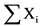 2Численность детей, обучающихся по программам дополнительного образования естественно-научной и технической направленностей на базе центра «Точка роста» (человек)50 **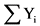 3Численность обучающихся, ежемесячно использующих инфраструктуру Центров «Точка роста» для дистанционного образования (человек в год)0∑ Ii ***4Доля педагогических работников центра «Точка роста», прошедших обучение по программам из реестра программ повышения квалификации федерального оператора (%)1001005Повышение результативности ОГЭ, ЕГЭ по предметам естественно-научной и технологической направленностей в сравнении с прошлым учебным годом (%)00,5№Образовательное решениеОписаниеКоличество единиц стандартного комплектаКоличество единиц для организации с низкой численностью контингентаКоличество единиц для малокомп–лектной организацииТехнологический профильТехнологический профильТехнологический профильТехнологический профильТехнологический профиль1Образовательный конструктор для практики блочного программирования с комплектом датчиковРобототехнический набор предназначен для изучения основ робототехники, деталей, узлов и механизмов, необходимых для создания робототехнических устройств.Набор представляет собой комплект структурных элементов, соединительных элементов и электротехнических  компонентов.Набор позволяет собирать (и программировать собираемые модели), из элементов входящих в его состав, модели мехатронных и робототехнических устройств с автоматизированным управлением, в том числе на колесном ходу, а так же конструкций, основанных на использовании передач (в том числе червячных и зубчатых), а так же рычагов.светодиодный матричный дисплей с белой подсветкой на контроллереКоличество портов ввода/вывода на контроллере не менее 6Количество кнопок не менее 4Общее количество элементов: не мене 520 шт, в том числе:1) программируемый блок управления, который может работать автономно и в потоковом режиме;2) сервомоторы3) датчик силы4) датчик расстояния5) датчик цвета6) аккумуляторная батарея 7) Пластиковые структурные элементы, включая перфорированные элементы: балки, кубики, оси и валы, соединительные элементы к осям, шестерни, предназначенные для создания червячных и зубчатых передач, соединительные и крепежные элементы; 7) Программное обеспечение,  используемое для программирования собираемых робототехнических моделей и устройств, доступно для скачивания из сети Интернет.4212Образовательный набор по механике, мехатронике и робототехникеОбразовательный набор должен быть предназначен для изучения механики, мехатроники и робототехники. Образовательный набор предназначен для разработки программируемых моделей мехатронных систем и мобильных роботов, оснащенных различными манипуляционными и захватными устройствами. В состав набора должно входить: комплект конструктивных элементов из металла, комплект для сборки захватного устройства, привод постоянного тока - не менее 2шт, сервопривод - не менее 2шт, датчик линии - не менее 1шт, датчик расстояния - не менее 1шт, программируемый контроллер - не менее 1шт.Программируемый контроллер должен содержать: порт для подключения приводов постоянного тока - не менее 2шт, порт для подключения сервоприводов - не менее 8шт, цифровые и аналоговые порты для подключения внешних устройств - не менее 36, цифровые интерфейсы для передачи данных - USART, I2C, SPI, коммуникационный интерфейс для дистанционной связи - WiFi и Bluetooth.  Программируемый контроллер должен иметь встроенную систему стабилизации и контроля внешнего электропитания, систему обнаружения минимального уровня заряда внешней аккумуляторной батареи. Программируемый контроллер должен обеспечивать возможность программирования в свободно распространяемых средах разработки с помощью текстового языка программирования, таких как Arduino IDE или аналоги. Программируемый контроллер должен обеспечивать возможность дистанционного управления моделью роботов с помощью мобильных устройств с ОС Android или IOS. Образовательный набор предназначен изучения принципов функционирования и практического применения элементной базы мехатронных и робототехнических систем, а также основных технических решений при проектирований роботов.  В состав комплекта должны входить библиотеки трехмерных моделей конструктивных элементов для проектирования и прототипирования элементов конструкций и механизмов.4213Образовательный набор для изучения многокомпонентных робототехнических систем и манипуляционных роботовОбразовательный комплект должен быть предназначен для изучения робототехнических технологий, основ информационных технологий и технологий промышленной автоматизации, а также технологий прототипирования и аддитивного производства. В состав комплекта должно входить: 1) Интеллектуальный сервомодуль с интегрированной системой управления, позволяющей объединять сервомодули друг с другом по последовательному интерфейсу - не менее 6шт; 2) Робототехнический контроллер модульного типа, представляющий собой одноплатный микрокомпьютер с операционной системой Linux, объединенный с периферийным контроллером с помощью платы расширения. Робототехнический контроллер должен удовлетворять техническим характеристикам: кол-во ядер встроенного микрокомпьютера - не менее 4, тактовая частота ядра - не менее 1,2 ГГц, объем ОЗУ - не менее 512 Мб, наличие интерфейсов - SPI, I2C, I2S, TTL, UART, PWM, цифровые и аналоговые порты для подключения внешних устройств, а также WiFi или Bluetooth для коммуникации со внешними устройствами. Робототехнический контроллер должен обеспечивать возможность программирования с помощью средств языков С/С++, Python и свободно распространяемой среды Arduino IDE, а также управления моделями робототехнических систем с помощью среды ROS. 3) Вычислительный модуль со встроенным микроконтроллером - не менее 1шт. Вычислительный модуль должен обладать встроенными цифровыми портами - не менее 12шт и аналоговыми портами- не менее 12шт. Вычислительный модуль должен обладать встроенным модулем беспроводной связи типа Bluetooth и WiFi для создания аппаратно-программных решений и ""умных/смарт""-устройств для разработки решений ""Интернет вещей"". Вычислительный модуль должен обладать совместимостью с периферийными платами для подключения к сети Ethernet и подключения внешней силовой нагрузки.  4) Модуль технического зрения, представляющий собой устройство на базе вычислительного микроконтроллера и интегрированной камеры, обеспечивающее распознавание простейших изображений на модуле за счет собственных вычислительных возможностей - не менее 1шт;  Модуль технического зрения должен обеспечивать возможность осуществлять настройку экспозиции, баланса белого, HSV составляющих, площади обнаруживаемой области изображения, округлости обнаруживаемой области изображения, положение обнаруживаемых областей относительно друг другаМодуль технического зрения должен иметь встроенные интерфейсы - SPI , UART, I2C или TTL для коммуникации друг с другом или внешними устройствами.   5) Комплект конструктивных элементов  из металла для сборки модели манипуляторов  - не менее 1шт;6) Комплект элементов для сборки вакуумного захвата - не менее 1шт. Образовательный робототехнический комплект должен содержать набор библиотек трехмерных моделей для прототипирования моделей мобильных и манипуляционных роботов различного типа. В состав комплекта должны входить инструкции и методические указания по разработке трехмерных моделей мобильных роботов, манипуляционных роботов с различными типами кинематики (угловая кинематика, плоско-параллельная кинематика, дельта-кинематика, SCARA или рычажная кинематика, платформа Стюарта и т.п.). Образовательный робототехнический комплект должен содержать инструкции по проектированию роботов, инструкции и методики осуществления инженерных расчетов при проектировании (расчеты нагрузки и моментов, расчет мощности приводов, расчет параметров кинематики и т.п.), инструкции по разработке систем управления и программного обеспечения для управления роботами, инструкции и методики по разработке систем управления с элементами искусственного интеллекта и машинного обучения.3214Четырёхосевой учебный робот– манипулятор с модульными сменными насадкамиУчебный робот-манипулятор предназначен для освоения обучающимися основ робототехники, для подготовки обучающихся к внедрению и последующему использованию роботов в промышленном производстве.Количество осей робота манипулятора - четыре. Перемещение инструмента в пространстве по трем осям должно управляться шаговыми двигателями. Напряжение питания шаговых двигателей не более 12 В. Серводвигатель четвертой оси должен обеспечивать поворот инструмента.Угол поворота манипулятора на основании вокруг вертикальной оси не менее 180 градусов. Для определения положения манипулятора при повороте вокруг вертикальной оси должен использоваться энкодер. Угол поворота заднего плеча манипулятора не менее 90 градусов. Угол поворота переднего плеча манипулятора не менее 100 градусов. Для определения положения заднего и переднего плеч манипулятора должен использоваться гироскоп. Угол поворота по четвертой оси не менее 180 градусов.Должна быть возможность оснащения сменными насадками (например, держатель карандаша или фломастера, присоска с серводвигателем, механическое захватное устройство с серводвигателем, устройство для лазерной гравировки или устройство для 3D-печати).Должна быть возможность подключения дополнительных устройств (например, транспортера, рельса для перемещения робота, пульта управления типа джойстик, камеры машинного зрения, оптического датчика, модуля беспроводного доступа.Робот-манипулятор должен обеспечивать перемещение насадки в пространстве, активацию насадки, возможность получения сигналов от камеры и датчиков, возможность управления дополнительными устройствами.Материал корпуса – алюминий. Диаметр рабочей зоны (без учета навесного инструмента и четвертой оси) не менее 320 мм. Интерфейс подключения – USB.Должен иметь возможность автономной работы и внешнего управления. Управляющий контроллер должен быть совместим со средой Arduino. Управляющий контроллер совместим со средой программирования Scratch, и языком программирования С.Должен обеспечивать поворот по первым трем осям в заданный угол и на заданный угол, поворот по четвертой оси на заданный угол, движение в координаты X, Y, Z, перемещение на заданное расстояние по координатам X, Y, Z, передачу данных о текущем положении углов, передачу данных о текущих координатах инструмента. Должен поддерживать перемещение в декартовых координатах и углах поворота осей, с заданной скоростью и ускорением. Типы перемещений в декартовых координатах: движение по траектории, движение по прямой между двумя точками, перепрыгивание из точки и точку (перенос объекта).1115НоутбукФорм-фактор: ноутбук;Жесткая, неотключаемая клавиатура: наличие;Русская раскладка клавиатуры: наличие;Диагональ экрана: не менее 14 дюймов;Разрешение экрана: не менее 1920х1080 пикселей;Количество ядер процессора: от 4,Количество потоков: от 4,Базовая тактовая частота процессора: от 1 ГГц,Максимальная тактовая частота процессора: от 2,5 ГГц,Кэш-память процессора: от 4 Мб, Объем оперативной памяти: от 8 Гб,Объем накопителя SSD: от 128 Гб,    Время автономной работы от батареи: не менее 6 часов,Внешний интерфейс USB стандарта не ниже 2.0: не менее двух свободных.Внешний интерфейс LAN (в случае отсутствия на корпусе, предоставлять Ethernet адаптер USB-RJ-45);Беспроводная связь Wi-Fi: наличие с поддержкой стандарта 802.11n или современнее;Web-камера: наличие;Манипулятор "мышь"": наличие;Базовая система ввода-вывода (БИОС) зарегистрирована в Едином реестре российских программ для электронных вычислительных машин и баз данных Министерства связи и массовых коммуникаций Российской ФедерацииВстроенная в БИОС функция разграничения доступа к внешним USB устройствам, включая запрет доступа как к определенному устройству (разрешить/ заблокировать), так и к классу устройств (устройства хранения данных, принтеры и т.п.)Предустановленная операционная система с графическим пользовательским интерфейсом, обеспечивающая работу распространенных образовательных и общесистемных приложений: наличие.6526Тележка–хранилище ноутбуковТип корпуса: метал;возможность безопасного защищенного замком хранения ноутбуков: наличие;возможность зарядки ноутбуков: наличие, поддержка ноутбуков п.5.;наличие роутера Wi-Fi стандарта 802.11n или современнее: 1 шт. поддержка ноутбуков п.5;количество ноутбуков: от 6 штук, поддержка ноутбуков п.5.;Напряжение питания: 220В\50Гц;Потребляемая мощность, Вт (максимум): 2500;Потребляемый ток, А (максимум): 12;Длина шнура электропитания: от 2,5 метра;Защита от перенапряжения, короткого замыкания: наличие;Колеса для передвижения с тормозом: наличие.1007МФУ (принтер, сканер, копир)Тип устройства: МФУ; Цветность: черно-белый; Формат бумаги: не менее А4 разрешение печати: не менее 1200×1200 точек111Естественнонаучный профильЕстественнонаучный профильЕстественнонаучный профильЕстественнонаучный профильЕстественнонаучный профильЕстественнонаучный профиль1 Набор ОГЭ по химииВ набор входят весы лабораторные электронные 200 г, спиртовка лабораторная, воронка коническая, палочка стеклянная, пробирка ПХ-14 (10 штук), стакан высокий с носиком ВН-50 с меткой (2 штуки), цилиндр измерительный 2-50-2 (стеклянный, с притертой крышкой), штатив для пробирок на 10 гнёзд, зажим пробирочный, шпатель-ложечка (3 штуки), набор флаконов для хранения растворов и реактивов (объем флакона 100 мл - 5 комплектов по 6 штук, объем флакона 30 мл - 10 комплектов по 6 штук), цилиндр измерительный с носиком 1-500 (2 штуки), стакан высокий 500 мл (3 штуки), набор ершей для мытья посуды (ерш для мытья пробирок - 3 штуки, ерш для мытья колб - 3 штуки), халат белый х/б (2 штуки), перчатки резиновые химические стойкие (2 штуки), очки защитные, фильтры бумажные (100 штук), горючее для спиртовок (0,33 л).В состав набор входят еактивы: алюминий, железо, соляная кислота, метилоранж, фенолфталеин, аммиак, пероксид водорода, нитрат серебра и другие; в общей сложности - 44 различных веществ, используемых для составления комплектов реактивов при проведении экзаменационных экспериментов по курсу школьной химии.441 2Цифровая лаборатория по химии (базовый уровень)Обеспечивает выполнение лабораторных работ по химии на уроках в основной школе и проектно-исследовательской деятельности учащихся. Комплектация:Беспроводной мультидатчик по химии с 4-мя встроенными датчиками: Датчик рН (0…14 pH)Датчик высокой температуры (термопарный) (-200…+1300С)  Датчик электропроводимости (0…200 мкСм; 0…2000 мкСм; 0…20000 мкСм) Датчик температуры платиновый (-40...+180C) Отдельные датчики:Датчик оптической плотностиАксессуары: Кабель USB соединительный Зарядное устройство с кабелем miniUSB USB Адаптер Bluetooth 4.1 Low EnergyКраткое руководство по эксплуатации цифровой лабораторииНабор лабораторной оснастки Программное обеспечение Методические рекомендации (для ученика - 40 работ и для учителя) Наличие русскоязычного сайта поддержки, наличие видеороликов.4213 Цифровая лаборатория по биологии (базовый уровень)Обеспечивает выполнение лабораторных работ на уроках по биологии в основной школе и проектно-исследовательской деятельности учащихся.Комплектация:Беспроводной мультидатчик по биологии с 6-ю встроенными датчиками:Датчик влажности (0…100%)Датчик освещенности (0…188000 лк)Датчик рН (0…14 pH)Датчик температуры (-40…+165С)Датчик электропроводимости (0…200 мкСм; 0…2000 мкСм; 0…20000 мкСм)Датчик температуры окружающей среды (-40…+60С)Аксессуары: Кабель USB соединительный Зарядное устройство с кабелем miniUSB USB Адаптер Bluetooth 4.1 Low EnergyКраткое руководство по эксплуатации цифровой лабораторииЦифровая видеокамера с металлическим штативом (разрешение 0,3 Мпикс)Программное обеспечение Методические рекомендации (30 работ)Наличие русскоязычного сайта поддержки, наличие видеороликов.421 4Цифровая лаборатория по экологииОбеспечивает проведение учебного экологического мониторинга инструментальными методами. Набор применяется при изучении экологии, биологии, химии, географии и природоведения, а также для индивидуальных исследования и проектной деятельности школьников.Комплектация: Беспроводной мультидатчик по экологическому мониторингу с 8-ю встроенными датчиками:Датчик нитрат-ионов (2×10-6 … 0,2 моль/л)Датчик хлорид-ионов (10-5 … 1 моль/л)Датчик рН (0…14 pH)Датчик влажности (0…100%)Датчик освещенности (0…188000 лк)Датчик температуры (-40…+165С)Датчик электропроводимости (0…200 мкСм; 0…2000 мкСм; 0…20000 мкСм)Датчик температуры окружающей среды (-40…+60С)Дополнительные датчики:Датчик звука с функцией интегрирования (-2…+2Па)Датчик влажности почвы (0…50%)Датчик кислорода (0…100%)Датчик оптической плотности 525 нм (0…2D)Датчик оптической плотности 470 нм (0…2D)Датчик турбидиметр (0…200 NTU)Датчик окиси углерода (0…1000 ppm)Аксессуары: Кабель USB соединительный (2 шт.)Зарядное устройство с кабелем miniUSB USB Адаптер Bluetooth 4.1 Low Energy Стержень для закрепления датчиков в штативеКраткое руководство по эксплуатации цифровой лабораторииПрограммное обеспечение Методические рекомендации (20 работ)Наличие русскоязычного сайта поддержки, наличие видеороликов.1115 Цифровая лаборатория по физике (стандартный уровень)Обеспечивает выполнение экспериментов по темам курса физики.Комплектация:Беспроводной мультидатчик по физике с 6-ю встроенными датчиками:Цифровой датчик температуры (-40+165С)Цифровой датчик абсолютного давления (0…700кПа)Датчик магнитного поля (-100…+100 мТл)Датчик напряжения (-2…+2В; -5…+5В; -10…+10В; -15…+15В)  Датчик тока (-1…+1А) Датчик акселерометр (±2 g; ±4 g; ±8 g) Отдельные устройства: USB осциллограф (2 канала, +/-100В)Аксессуары: Кабель USB соединительный Зарядное устройство с кабелем miniUSB USB Адаптер Bluetooth 4.1 Low EnergyКонструктор для проведения экспериментов Краткое руководство по эксплуатации цифровой лабораторииПрограммное обеспечение Методические рекомендации (40 работ)Наличие русскоязычного сайта поддержки, наличие видеороликов."4216Микроскоп цифровойТип микроскопа: биологическийНасадка микроскопа: монокулярнаяНазначение: лабораторныйМетод исследования: светлое полеМатериал оптики: оптическое стеклоУвеличение микроскопа, крат: 64 — 1280Окуляры: WF16xОбъективы: 4х, 10х, 40хs (подпружиненный)Револьверная головка: на 3 объективаТип подсветки: зеркало или светодиодРасположение подсветки: верхняя и нижняяМатериал корпуса: металлПредметный столик, мм: 90Источник питания: 220 В/50 ГцЧисло мегапикселей: 1421 7Цифровая лаборатория по физиологии (профильный уровень)Обеспечивает проведение исследования по функционированию человеческого организма.Комплектация:Беспроводной мультидатчик по физиологии с 5-ю встроенными датчиками:Датчик артериального давления (0…250 мм рт. ст.)Датчик пульса (25…250 уд/мин)Датчик температуры тела (+25…+50С)Датчик частоты дыхания (0…100 циклов/мин)Датчик ускорения (±2 g; ±4 g; ±8 g)Отдельные устройства:Датчик ЭКГ (-300…+300 мВ)Датчик рН (0…14 pH)Датчик силомер (-50…50 Н)Датчик освещенности (0…188000 лк)Аксессуары: Кабель USB соединительныйЗарядное устройство с кабелем miniUSBUSB Адаптер Bluetooth 4.1 Low EnergyКонструктор для проведения экспериментов Краткое руководство по эксплуатации цифровой лабораторииПрограммное обеспечение Методические рекомендации (20 работ)Наличие русскоязычного сайта поддержки, наличие видеороликов.111 8НоутбукФорм-фактор: ноутбук;Жесткая, неотключаемая клавиатура: наличие;Русская раскладка клавиатуры: наличие;Диагональ экрана: не менее 14 дюймов;Разрешение экрана: не менее 1920х1080 пикселей;Количество ядер процессора: от 4,Количество потоков: от 4,Базовая тактовая частота процессора: от 1 ГГц,Максимальная тактовая частота процессора: от 2,5 ГГц,Кэш-память процессора: от 4 Мб, Объем оперативной памяти: от 8 Гб,Объем накопителя SSD: от 128 Гб,    Время автономной работы от батареи: не менее 6 часов,Внешний интерфейс USB стандарта не ниже 2.0: не менее двух свободных.Внешний интерфейс LAN (в случае отсутствия на корпусе, предоставлять Ethernet адаптер USB-RJ-45);Беспроводная связь Wi-Fi: наличие с поддержкой стандарта 802.11n или современнее;Web-камера: наличие;Манипулятор ""мышь"": наличие;Базовая система ввода-вывода (БИОС) зарегистрирована в Едином реестре российских программ для электронных вычислительных машин и баз данных Министерства связи и массовых коммуникаций Российской ФедерацииВстроенная в БИОС функция разграничения доступа к внешним USB устройствам, включая запрет доступа как к определенному устройству (разрешить/ заблокировать), так и к классу устройств (устройства хранения данных, принтеры и т.п.)Предустановленная операционная система с графическим пользовательским интерфейсом, обеспечивающая работу распространенных образовательных и общесистемных приложений: наличие.621 9Тележка–хранилище ноутбуковТип корпуса: метал;возможность безопасного защищенного замком хранения ноутбуков: наличие;возможность зарядки ноутбуков: наличие, поддержка ноутбуков п.8.;наличие роутера Wi-Fi стандарта 802.11n или современнее: 1 шт. поддержка ноутбуков п.8;количество ноутбуков: от 6 штук, поддержка ноутбуков п.8.;Напряжение питания: 220В\50Гц;Потребляемая мощность, Вт (максимум): 2500;Потребляемый ток, А (максимум): 12;Длина шнура электропитания: от 2,5 метра;Защита от перенапряжения, короткого замыкания: наличие;Колеса для передвижения с тормозом: наличие.100 10МФУ (принтер, сканер, копир)Тип устройства: МФУ; Цветность: черно-белый; Формат бумаги: не менее А4 разрешение печати: не менее 1200×1200 точек.
111